ПРОТОКОЛпроведения общественного (гражданского) контроляг. Королев Московской обл._________                                                                   «18» марта 2020  г.                    (место составления)                                                                                                                     начат в 08 час.10  мин.                                                                                                     окончен в 08 час 25 мин.В соответствии с решением  комиссии по экономическому развитию, предпринимательству и инвестициям Общественной палаты г.о. Королев, проведен мониторинг по вопросу:«Продажа продовольственных товаров с просроченным сроком реализации»Комиссия в составе:Старший группы общественного (гражданского) контроля: Уланова Ирина Евгеньевна,  тел. 9037963604______________(ФИО, адрес проживания, контактный телефон)Члены группы: Козловская Людмила Николаевна,  тел. 9265600704___________(ФИО, адрес проживания, контактный телефон)Место осуществления общественного (гражданского) контроля:г. Королев М.О., магазин «Веста"  пр.Королева, 20 (адрес, наименование объекта)В ходе общественного (гражданского) контроля были проверены наличие в магазине продовольственных товаров первой необходимости: соль, сахар, мука, гречка, консервы (мясные, рыбные), мясо охлажденное, хлеб.Проверка показала:Товар, входящий в перечень товаров первой необходимости, в магазине есть. Пустые полки заведующий магазином прокомментировал тем, что на складе магазина товар есть в достаточном ассортименте, просто не успевают выкладывать.В ходе общественного (гражданского) контроля проводилась фото- видео съемка___Проводилась фото- съемка мобильным телефоном Айфон 10.(наименование технического средства фото- видео съемки )К протоколу проведения общественного (гражданского) контроля прилагаются 5 фотографии, разрешение на которые получены от администратора магазина_Замечания к протоколу членов группы общественного (гражданского) контроля не поступили______________________________________________________________________(содержание замечаний либо указание на их отсутствие)Старший группы общественного (гражданского) контроля: Уланова И.Е.____п/в________									                  (подпись)Члены группы общественного (гражданского) контроля:     Козловская Л.В. п/в__________									                  (подпись)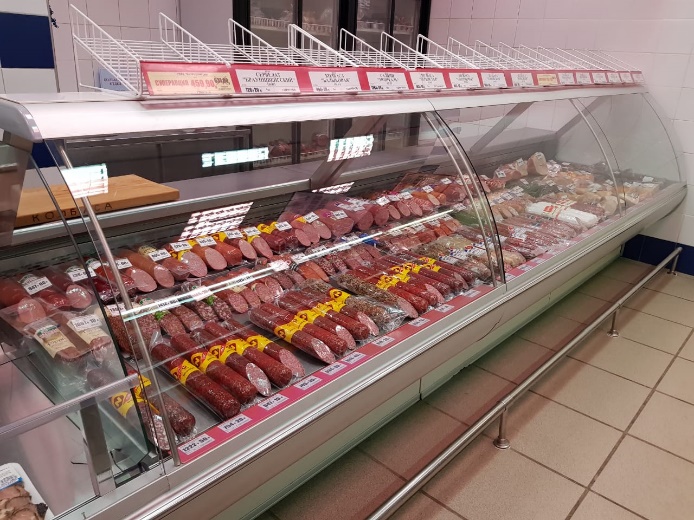 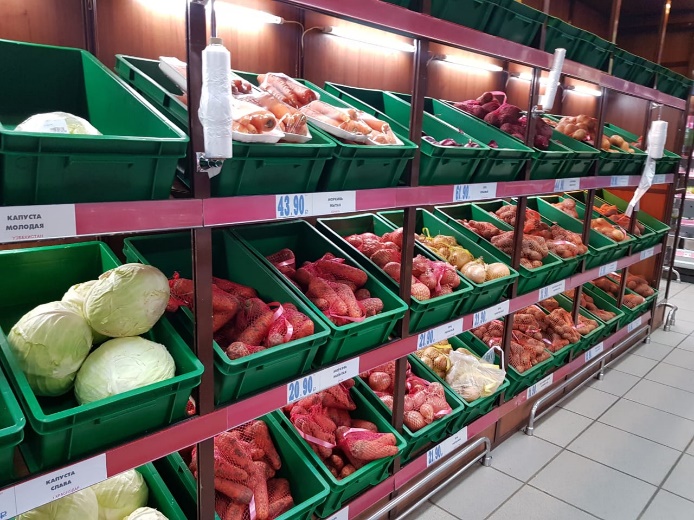 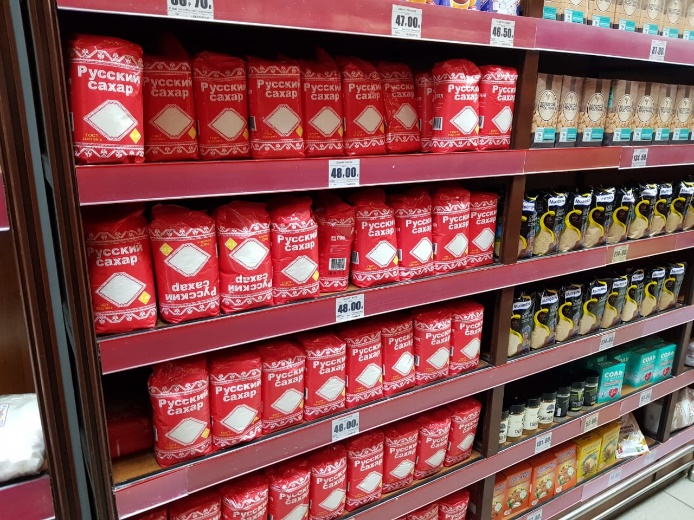 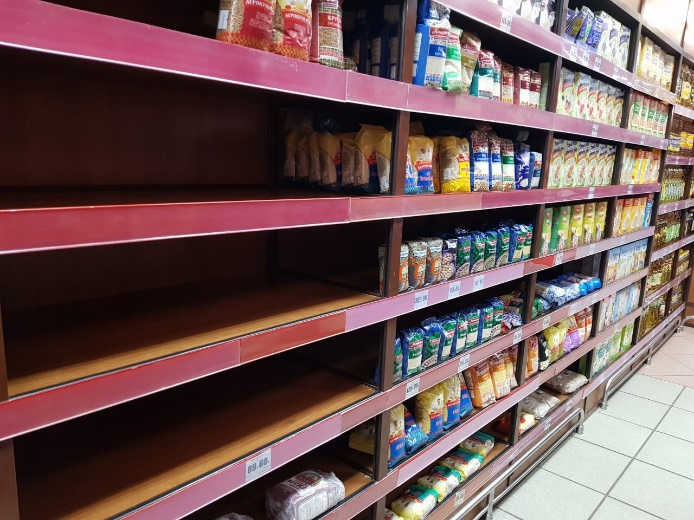 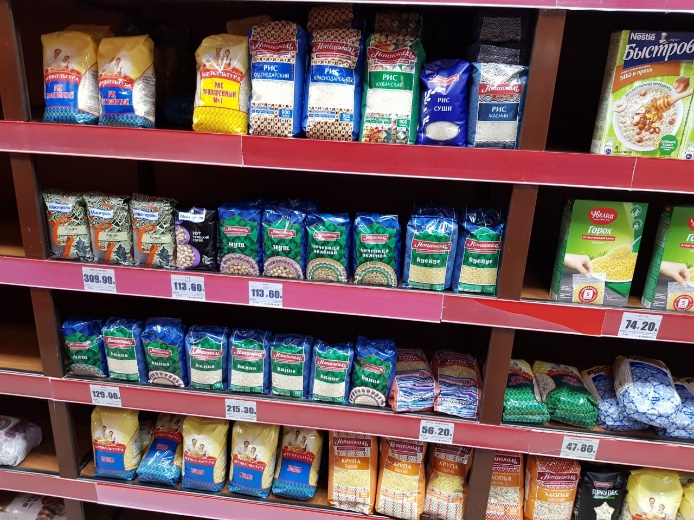 